Շրջակա միջավայրի վրա ազդեցության Նախնական գնահատման հայտք. Գյումրի, Գարեգին Նժդեհի փողոց 1/9 հասցեում նախատեսվող հասարակական նշանակության շինության / առևտրային և սպասարկման օբյեկտի/ կառուցմանՊատվիրատու«ՍԵՎԱԿ ԳՈՄՑՅԱՆ ԿԱՐԼԵՆԻ» ԱՁԵրևան 2022ԲՈՎԱՆԴԱԿՈՒԹՅՈՒՆԸՆԴՀԱՆՈՒՐ ՏԵՂԵԿՈՒԹՅՈՒՆՆԵՐՁեռնարկողի մասին տեղեկությունՀապավումներՀՀ՝		Հայաստանի Հանրապետություն ՓԲԸ՝	Փակ Բաժնետիրական ԸնկերությունՍՊԸ՝	Սահմանափակ պատասխանատվությամ ընկերություն ՊՈԱԿ՝ Պետական ոչ առևտրային կազմակերպությունԱՁ՝ Անհատ ՁեռնարկատերՆախատեսվող գործունեության նպատակը եվ հիմնավորումըՇրջակա միջավայրի վրա մարդկային գործունեության վնասակար ազդեցության կանխման, կենսոլորտի կայունության պահպանման, բնության և մարդու կենսագործունեության ներդաշնակության պահպանման համար կարևորագույն նշանակություն ունի յուրաքանչյուր նախատեսվող գործունեության շրջակա միջավայրի վրա ազդեցության ճշգրիտ և լիարժեք գնահատումը: Գործունեության բնապահպանական գնահատումը պետք է ներառի ուղղակի և անուղղակի ազդեցության կանխորոշումը, նկարագրությունը և հիմք հանդիսանա դրանց կանխարգելման կամ հնարավոր նվազեցման պարտադիր միջոցառումների մշակման համար:Բազմաբնակարան բնակելի համալիրի նախագիծը նախատեսվում է իրականացնել ք. Գյումրի, Գ.Նժդեհ փող. 1/9 հասցեում:Գործունեության նպատակն է կառուցել ժամանակակից հասարակական նշանակության շինություն / առևտրային և սպասարկման օբյեկտի/:2014թ.-ի հունիսի 21-ի "Շրջակա միջավայրի վրա ազդեցության գնահատման և փորձաքննության մասին" ՀՀ օրենքի 14-րդ հոդվածի համաձայն նախատեսվող գործունեությունը հանդիսանում է Գ կատեգորիայի գործունեության տեսակ և ենթակա է շրջակա միջավայրի վրա ազդեցության գնահատման և փորձաքննության։Հասարակական նշանակության շինության /առևտրային և սպասարկման օբյեկտի/ կառուցման աշխատաքային նախագծի շրջակա միջավայրի վրա ազդեցության գնահատման հայտը մշակված է "Շրջակա միջավայրի վրա ազդեցության գնահատման և փորձաքննության մասին" ՀՀ օրենքի և բնապահպանական ոլորտի այլ նորմատիվատեխնիկական ակտերի համաձայն:Բնապահպանական ազդեցության գնահատման այս զեկույցը նկարագրում է նախատեսվող գործողությունները, բնապահպանական ելակետային պայմանները, հնարավոր ազդեցությունները, բնապահպանական ազդեցության գնահատման շրջանակը: Բնապահպանական ազդեցության գնահատումը պատրաստվել է Հայաստանի Հանրապետության օրենսդրության համաձայն:Իրավական հիմքերըՆախատեսվող գործունեության կազմակերպումն իրականացվելու է բնապահպանության բնագավառում ՀՀ ստանձնած միջազգային պարտավորություններով և ՀՀ օրենսդրության (օրենքների և ենթաօրենսդրական ակտերի) այն պահանջներով, որոնք առնչվում են շրջակա միջավայրի պահպանության և մասնավորապես նախատեսվող գործունեության կարգավորման հետ: Դրանցից հիմնականներն են`ՀՀ Հողային օրենսգիրք (02.5.2001թ.),ՀՀ Ջրային օրենսգիրք (04.6.2002թ.),<<Թափոնների մասին>> ՀՀ օրենք (24.11.2004 թ.),<<Վարչական իրավախախտումների մասին>> ՀՀ օրենք (07.02.2012թ.),<<Մթնոլորտային օդի պահպանության մասին>> ՀՀ օրենք (01.11.1994թ.),<<Շրջակա միջավայրի վրա ազդեցության գնահատման և փորձաքննության մասին>> ՀՀ օրենք (21.06.2014թ),<<Բնապահպանական վերահսկողության մասին>> ՀՀ օրենք (11.04.2005թ),<< Լիցենզավորման մասին>> ՀՀ օրենք (30.05.2001թ),Հայաստանի Հանրապետության առողջապահության նախարարարի 6 մայիսի 2002թ. N 138 հրաման “Աղմուկն աշխատատեղերում, բնակելի և հասարակական շենքերում և բնակելի կառուցապատման տարածքներում” N2 – III – 11.3 սանիտարական նորմերը հաստատելու մասին”Հայաստանի Հանրապետության առողջապահության նախարարարի 25 հունվարի 2010թ. N 01-Ն հրաման “Հողի որակին ներկայացվող հիգիենիկ պահանջներ N 2.1.7.003-10 սանիտարական կանոնները և նորմերը հաստատելու մասին”Հայաստանի Հանրապետության առողջապահության նախարարարի 17 մայիuի 2006 թվականի N 533-Ն հրաման “Աշխատատեղերում, բնակելի և հասարակական շենքերում թրթռման (վիբրացիայի) հիգիենիկ նորմերը ՀՆN 2.2.4-009-06 հաստատելու մասին”<<Հայաստանի Հանրապետության մաքսային տարածքով փոխադրման համար արգելված եվ սահմանափակումների ենթակա ապրանքների ցանկերը հաստատելու, լիազոր մարմիններ սահմանելու եվ ապրանքների արտահանման եվ (կամ) ներմուծման լիցենզիաների ու թույլտվությունների տրամադրման շրջանակային կարգը հաստատելու մասին>> ՀՀ կառավարության 25.12. 2014 թ-ի N 1524-Ն որոշում,<<Հայաստանի Հանրապետության մաքսային տարածքով փոխադրման համար արգելված եվ սահմանափակումների ենթակա որոշ ապրանքների ցանկերը, ապրանքների արտահանման եվ ներմուծման լիցենզիայի եվ հայտի ձեվերը հաստատելու, որոշ ապրանքների արտահանման եվ ներմուծման լիցենզիաների տրամադրման առանձնահատկությունները սահմանելու եվ Հայաստանի Հանրապետության կառավարության 2007 թվականի մարտի 15-ի N 327-Ն որոշման մեջ փոփոխություն կատարելու մասին>> 05.02.2015 թ-ի N 90-Ն որոշում,ՀՀ կառավարության 2003 թվականի հունվարի 30-ի «Հայաստանի Հանրապետությունում վտանգավոր թափոնների գործածության գործունեության լիցենզավորման կարգը հաստատելու մասին» N 121-Ն որոշում,ՀՀ կառավարության 2012 թվականի ապրիլի 26-ի «Արտադրության և սպառման թափոնների տեղադրման և վնասազերծման անվտանգ պայմանների ուղեցույցին հավանություն տալու մասին» N16 արձանագրային որոշում,ՀՀ բնապահպանության նախարարի 2006 թվականի դեկտեմբերի 25-ի «Ըստ վտանգավորության դասակարգված թափոնների ցանկը հաստատելու մասին» N 430-Ն հրաման։ՀՀ կառավարության 02.11.2017թ-ի N1404-Ն որոշումը։<<Բնության հատուկ պահպանվող տարածքների>> օրենքը, ՀՀ կառավարության 2014թ հուլիսի 31-ի 781-Ն որոշում, ՀՀ կառավարության 2010թ 71-Ն որոշում, ՀՀ կառավարության 2010թ 72-Ն որոշում, ՀՀ կառավարության 14,08,20098թ 967-Ն որոշում, ՀՀ կառավարության 08.02.2018թ 108-Ն որոշումը: Նախատեսվող գործունեության բնութագիրը (արտադրական հզորություններ, օգտագործվող բնառեսուրսներ և նյութեր, տեխնիկական և տեխնոլոգիական լուծումներ)1,4,1.Նախատեսվող գործունեության նկարագիրՆերկայացված նախագիծը կատարվել է համաձայն Շիրակի մարզի Գյումրու համայնքի կողմից 01.09.2020թ. տրված N145 ճարտարապետահատակագծային առաջադրանքի, անշարժ գույքի սեփ. իրավունքի  գրանցման 05.05.2020թ. հ.05052020-08-0004 վկայականի, էսքիզային նախագծի, պատվիրատուի առաջադրանքի  հիման  վրա՝   համաձայն  ՀՀ-ում  գործող շինարարական և հակահրդեհային նորմաների:Հասարակական նշանակության շինությունը նախատեսվում է կառուցել Գարեգին Նժդեհ փողոցին հարող տարածքում՝ Գյումրու Մոր և Մանկան Ավստրիական հիվանդանոցի հարևանությամբ՝ Մարզ Շիրակ, համայնք Գյումրի, Գ. Նժդեհի փողոց, թիվ 1/9 հասցեում գտնվող հողակտորի սահմաններում:Արտաքին կոմունիկացիաների և ճանապարհների մասով նախագիծն ենթարկված է ընդհանուր կառուցապատման նախա•ծին:Նախագիծն իրենից ներկայացնում է մետաղական կոնստրուկցիայով և սենդվիչ պանելներով իրականացված մեկ հարկանի առևտրի և սպասարկման սրահ: Շինության ընդհանուր բարձրությունը կազմում է մոտ 7.90 մետր:Հողատարածքում առկա է նաև 40 քմ ընդհանուր մակերեսով նկուղային պահեստ, որը անհրաժեշտության դեպքում կարող է ծառայել որպես ապաստարան:ՀՀ, ք. Գյումրի, Գ.Նժդեհ փող. 1/9 հասցեում նախատեսվում է իրականացնել հասարակական նշանակության շինություն /առևտրային և սպասարկման օբյեկտ/, որը բաղկացած է՝ 1 հարկանի տաղավարատիպ մետաղական հիմնակմախքով մեծաթռիչք անգար է, ունի ուղղանկյուն հատակագծում 35,00*85,60 մետր չափսերով: Շինությունների հատակագծային նիշից առավելագույն բարձրությամբ /պիպ/ նիշը 7,90մ: Հարաբերական 0,000 նիշ ընդունվել է առաջին հարկի հատակի նիշը որը հավասար է 1515,50 նիշին: Կառույցը հանդիսանում է, որպես միաձույլ երկաթբետոնե հիմքերով մետաղական մեծաթռիչք սյունահեծանային հիմնակմախքով կրող համակարգ, որի արտաքին և ներքին մակերևույթները կարկասի լցվածքի ձևով շարվում են տուֆ քարերով, որոնք մետաղական կեռիկներով ամրակցվում են հիմնական երկաթբետոնե կարկասին:Հիմքերը նախատեսվում է իրականացնել միաձույլ երկաթբետոնե խաչահատվող ժապավեններով: Նախագծային աշխատանքներն իրականացվում են համաձայն ճարտարապետահատակագծային առաջադրանքի, համապատասխանում են գործող շինարարական և նախագծային նորմերին և կանոններին, ապահովում են պայթյունաանվտանգությունը և հրդեհակայունությունը, հաշվի են առնված շրջակա միջավայրի վրա ազդեցության գործոնները: Շինության օդափոխությունն ապահովելու ուղղությամբ իրականացվելու են համալիր միջոցառումներ:Նախատեսված է օդափոխության համակարգ առևտրի սրահի համար, որը իրագործվում է Ն.Հ-1 ներածման  համակարգի միջոցով: Սարքը տեղադրված է առաստաղի տակ էլեկտրական տենով աշխատող կանալային կոնդիցիոների միջոցով:Ներածումը կատարվում է արտածվող օդի վերաշրջանառությամբ:Ն.Հ-2 համակարգը բարի օդափոխության համար է նախատեսված, իսկ Ն.Հ-3-ը՝ կոդավորման սենյակների:Ա.Հ-1, Ա.Հ-2, Ա.Հ-3, Ա.Հ-4 արտածման համակարգերի միջոցով կատարվում է սան.հանգույցներից օդի արտածում մի քանի սան.հանգույցներից էլ արտածումը բնական է:Ա.Հ-5 արտածման համակարգով կատարվում է օդի արտածում ճաշարանից:Բոլոր օդատարները  բարձրացվում են  տանիքից 1.2 մ բարձր:Պահեստներից նախատեսված է արտածում, որը իրականացվում է դեֆլեկտորների միջոցով:Շինության տեղակապումը և հարկայնությունն ընտրված են համաձայն գործող քաղաքաշինական և անվտանգության նորմերի, հաշվի առնելով հարակից շինությունների հարկայնությունները և հեռավորությունները վերջինից:Հիմնական տեխնիկատնտեսական ցուցանիշները՝Ընդհանուր հողի  մակերես 5936.3 ք.մ.; Շենքի մակերես՝ 2992.8քմ,Կանաչապատման մակերես ՝ 1107,5 ք.մ.;  Հողամասի նպատակային նշանակությունը կամ հողատեսքը՝ բնակավայրերի,գործառնական նշանակությունը՝ հասարակական կառուցապատման համար:գրանցված իրավունքի տեսակը՝ սեփականություն:Շինարարական աշխատանքների ավարտից հետո նախատեսվում է տարածքը կանաչապատել և բարեկարգել: Կանաչապատումը իրականացվելու է համաձայն բարեկարգման, արդիականացման և կանաչապատման նախագծի` քաղաքապետարանի հետ համաձայնեցված: Հողատարածքում առկա է նաև 40 քմ ընդհանուր մակերեսով նկուղային պահեստ, որը անհրաժեշտության դեպքում կարող է ծառայել որպես ապաստարան:Նախատեսվող գործունեության աշխատանքային նախագծերի մշակման ընթացքում ՀՀ-ում գործող նորմերին համապատասխան նախատեսվելու են անհրաժեշտ միջոցառումներ:Նախագծով  նախատեսվում է   ՀՀ  Շիրակի մարզ, Գյումրի քաղաքի Գարեգին Նժդեհի փողոց  1/9  հասցեում կառուցվող հասարակական նշանակության օբյեկտը ապահովել ավտոմատ հրդեհային ազդարարման համակարգով և ապահովել համակցում 911 մոնիթորինգային համակարգին համապատասխան տեխնիկական և ընդհանուր դրույթներով:Սույն նախագծում բոլոր տեխնիկական միջոցառումները մշակված են ՀՀ տարածքում գործող բնապահպանական,  սանիտարահիգենիկ, հակահրդեհային և այլ նորմերին համապատասխան:Համակարգի նախագծվող միջոցները դեպի մթնոլորտ վնասակար նյութեր չեն արտանետում:նիշում տեղադրված են բաքեր ,27 մ3  ընդհանուր տարողությամբ պահուստային ջրապաշարով հրդեհը մարելու համար: Նախատեսվում է  հակահրդեհային հիդրանտի հոր արտաքին հրդեհը մարելու համար:էներգախնայողության և Էներգաարդյունավետության հետ կապված միջոցառումներՆախագծում  իրականացվել  են  հետևյալ  մոնտաժային  աշխատանքները.:-- Էլ.ուժային և լուսավորության  սարքավորումների  տեղադրում- Մայրագծային և խմբային  գծերի  անցկացում- Հողանցման  կոնտուրի  իրականացումՀամաձայն  ПУЭ-ի  նախագծվող  շինության  սպառիչները  պատկանում  են  էլեկտրամատակարարման 1-ին, 2-րդ, 3-րդ  կարգին, էվակուացիոն  և  վթարային  լուսավորությունը,  ինչպես  նաև հակահրդեհային  ազդանշանման միջոցները  պատկանում  են  1-ին  կարգին,  իսկ  մնացած  էլեկտրասպառիչները՝   2-րդ  և  3-րդ  կարգին:Կառույցի  էլեկտրամատակարարումը  իրականացվում  է  Տ/Ե-ից  մալուխային  գծով:Էլ. էներգիայի  բաշխման  սիստեմը  եռաֆազ  է  380/220Վ  լարման:Էլ.էներգիայի  բաշխման  նպատակով     վահանակային  սենյակում տեղադրվում են   ավտոմատ  անջատիչը,  հաշվիչը  հոսանքի տրանսֆորմատորներով և   ուժային  վահանը/ՈւԺՎ1/:Էլ.էներգիայի  բաշխումը  խոհանոցային  և  օդափոխության    սարքավորումներին  իրականացվում  է պատերով,  կախովի  առաստաղի  ետնամասով, խոհանոցում  պատերով  և  հատակով  անցկասված  խողովակում,  պղնձե  մալուխներով  և  հաղորդալարերով:Կառույցի  էլ. լուսավորության  նպատակով   նախատեսված  են  վահաններ  համապատասխան  քանակի  միաբևեռ   ավտոմատ  անջատիչներով   և  պաշտպանիչ  անջատման  սարքերով:   Վահանակները  տեղադրվում  են  հատակից  1.5մ  բարձրության  վրա,  ընդհանուր  նշանակության  վարդակները  և անջատիչները  0.8մ  բարձրությամբ,   իսկ  խոհանոցում  համապատասխան  տեխնոլոգիական  պահանջների:Լույսի  աղբյուր  են հանդիսանում   LED  լամպերով  լուսատուները:Էլեկտրահաղորդագծերի  մոնտաժը  իրագործել  սանտեխնիկական  ցանցի  մոնտաժից  հետո,  մինչև  ծածկի  կարերի  լցափակումը և  միջնորմների  տեղադրման  հետ  միաժամանակ:Հիմնական  սենյակներում  և  անցուղիներում  նախատեսված  է  վթարային  լուսավորություն և  ելքի  ցուցանակներ:  Էլ. էներգիայի  ընդհատվելու  դեպքում  վերջիններս  ավտոմատ  կերպով  միանում  են  տեղային  անկախ  աղբյուրին/3 ժամյա աշխատանքի  ակումուլյատորային  մարտկոցներ/:Կառույցում  նախատեսված  են  հողանցման  հպակով  վարդակներ  և  իսկ  խոնավ  սենյակներում  պաշտպանիչ  անջատման  սարքեր/УЗО/:Վահանակային  սենյակում  իրականացված  է  հողանցման  ներքին  կոնտուր ,  որը  միանում  է  ՈՒԺՎ-ի  գլխավոր  հաղորդաթիթեղին,  որը  իր  հերթին  միանում  է  արտաքին  հողանցման կոնտուրին:Նախագիծը  իրաանացված  է  համապատասխան  գործող  նորմերի  և  կանոնների:Ջրամատակարարման համակարգՏաք և սառը ջրամատակարարման հաշվային ելքերը որոշելու համար ելակետային տվյալներ են հանդիսացել մարդկանց թիվը և սանիտարական սարքերի քանակը: Հաշվարկները կատարվել են համաձայն գործող շինարարական նորմերի, ըստ որի անհրաժեշտ ջրի քանակը (ներառյալ տաք ջուրը) կազմում է  Qmax/վրկ=1.4 լ/վրկ, Qmax/ժամ =5.04 մ3/ /ժամՀամաձայն ՇՆևԿ 21-02-99-ի 6.4 շենքի հրդեհարման համար անհրաժեշտ ջրի քանակությունը կազմում է 2.5լ/վրկ (1 շիթ)Մուտքա•ծի մոտ անհարժեշտ ճնշումը հաշվում են հետևյալ բանաձևով H=il(1+Ke).որտեղ i-ն միավոր երկարության վրա ճնշման կորուստն էl-ը հաշվային հատվածի երկարությունն էKe-ն ճնշման կորուստը հաշվի առնող գործակից է, ընդունում ենք Ke=0.3:Պահանջվող ճնշումը հաշվելու համար ամենահեռավոր կետում գտնվող սանիտարական սարքի մոտ ազատ ճնշումը ընդունվել է 3մ, ըստ ՇՆևԿ 2.04.01-85*-ի 2 հավելվածի:Հաշվարկի արդյունքում մուտքագծի մոտ անհարաժեշտ ճնշումը կազմում է խմելու տնտեսական ջրապահանջի համար 18 մետր, իսկ հակահրդեհային կարիքների համար՝ 25 մետր:Արտաքին ցանցերը կիրականացվեն համապատասխան  տեխնիկական պայման ստանալուն պես:Մուտքագիծը նախատեսվում է իրականացնել  DN50 պողպատե խողովակով: 0.0 նիշում տեղադրված են բաքեր պահուստային ջրապաշարով հրդեհը մարելու համար:Ջրամատակարարման համակար•ը փակուղային է և բաղկացած է մագիստրալ խողովակներից, կանգնակներից և ճյուղավորումներից: Մուտքագծից սնվող գիծը մինչև ՀՀ կան•նակներ նախատեսված է իրականացնել DN50 պողպատե խողովակներով ГОСТ 10704-91, իսկ խմելու-տնտեսական համակարգի կանգնակները և դեպի սանիտարական սարքեր ճյուղավորումները իրականցված են պոլիպրոպիլենե խողովակներց de32 - de20, PN=1.0ՄՊա: Սանիտարական սարքերի սնուցող բոլոր կանգնակների և դեպի սանիտարական սարքեր ճյուղավորումների վրա (խոհանոցներում, սանհանգույցներում) շահագործման նկատառումներից ելնելով նախատեսված են փականներ:Տաք ջուրը կիրականացվի ջեռուցման համակարգի հետ միասին:Նախատեսել հակահրդեհային հիդրանտի հոր արտաքին հրդեհը մարելու համար:Ջրահեռացման համակարգԸնդհանուր կոյուղաջրերի ելքը կազմում է 3.0 լ/վրկ: Նախագծվող շենքի կոյուղու ներքին ցանցը  ինքնահոս է : Ինքնահոս համակարգը իր մեջ ներառում է նկուղային հարկից վերև գտնվող սանիտարական սարքերը, որոնց կոյուղաջրերը ուղղվում են դեպի  կոյուղու դիտահոր ԴՀK1- 1 (D=1000մմ) չափսերի:Կոյուղու կանգնակների  ստուգիչների դիմաց հորաններում նախատեսել դռնակներ:Տեղամասի երկրաբանա-լիթոլոգիական կառուցվածքըԻրականացված աշխատանքների հիման վրա տեղամասի ինժեներա- երկրաբանական կառուցվածքում առանձնացվել են գրունտների հետևյալ տարատեսակերը՝Շերտ 1Լիցքեր կազմված խճից, ավազակավի լցանյութով: Գրունտը թույլ խոնավ է: Շերտի հորատված հզորությունը0,8-ից 1,0մ է: Շերտը համատարած է: Դրանք ժամանակակից տեխնածին առաջացումներ են: Շերտ 2Վերտուֆային կավավազային գրունտ, շագանակադեղնավուն, պինդ մինչև 10-20%  խճի և կոպիճի պարունակությամբ: Շերտն ունի լայն  տարածում: Հորատված հզորությունը 8,2մ է: Ժամանակակից էլյուվիալ-Դելյուվիալ առաջացումներ են: Շերտ-3Տուֆեր պրոֆիրային ստրուկտուրայով, ամուր քիչ ճաքճքված, գորշ շագանակագույն մինչև 8մ խորությամբ, 12մ խորությունից սկսած սև, 9,39մ ջրատար է: Տարածումն ամենուր է:Շերտ-4Ստորոտուֆային կավավազային գրունտ մոխրաշագանակագույն, կարբոնատացված, կոպիճի պարունակությամբ: Տարածումն ամենուր է: Հորատված հզորությունը 1,0մ է: Շերտ-5Մանրախճա-կոպճային գրունտ 10,0մ հզորությամբ մինչև 17-24 մ խորության հատվածում 40 տոկոս կավավազի լցանյութով, այնուհետև ավազի լցանյութով, ջրատար է: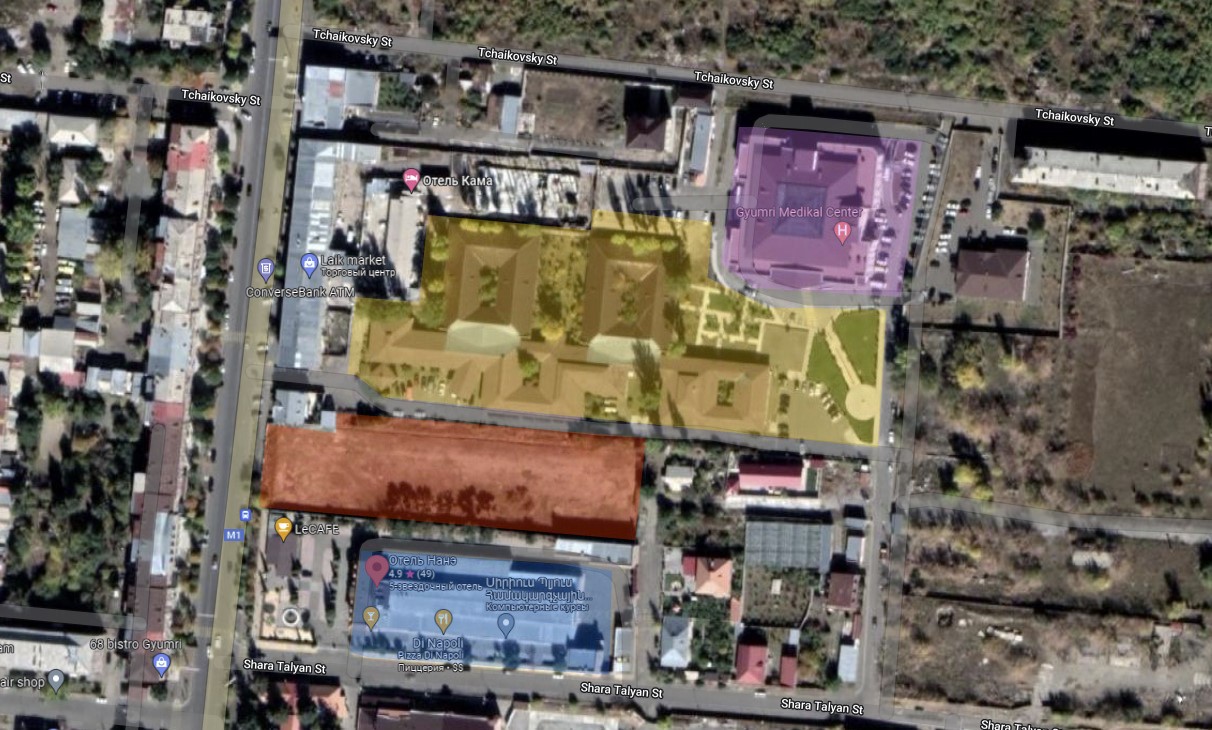 Պատմության և մշակույթի հուշաևձաններՀամաձայն ՀՀ կառավարության Գյումրիի պատմության և մշակույթի անշարժ հուշարձանների ցանկի (Շիրակի մարզ)Շիրակի մարզի Գյումրի քաղաքի պատմության և մշակույթի հուշարձանների ցանկը, որը 2002 թ․ հաստատվել է Հայաստանի կառավարության կողմից։ Ցանկում ներառված է ընդամենը 1023 հուշարձան (27 միավոր)։Նշված հուշարձանները գտնվում են հայցվող տարածքից նվազագույնը՝ 3,8կմ հեռավորության վրա:Շինարարական մոնտաժային աշխատանքների իրականացման ժամանակացույցՇինարարության նորմատիվ տևողությունը որոշվել է համաձայն (N 596-Ն 19.03.2015թ. ՀՀ Կառավարության որոշում կետ 111, 113) ՍՆԻՊ 1.04.03-85* մաս II, հետ և հիման վրա հաշվի առնելով օբյեկտի նշանակությունը, կոնստրուկտիվ բնութագիրը, ընդհանուր մակերեսը: Օբյեկտի ընդհանուր կոմպլեքսի շինարարության նորմատիվ տևողությունը ծրագրվում է 24,0 ամիս շինարարական աշխատանքների կատարման համար թուլյատրման տրամադրման օրվանից։Նախատեսվող աշխատանքների կազմակերպումՆախատեսել անվտանգությունը և կողմնակի անձանց մուտքը արգելող նշանների տեղադրում:Հետիոտների անվտանգությունը ապահովելու նպատակով շինհրապարակը անհրաժեշտ է ցանկապատել թիթեղով և ցանկապատի երկայնքով տեղադրել լուսավորություն:Հողային աշխատանքների իրականացման ընթացքում պայթեցման աշխատանքներ չեն նախատեսվում:Առաջարկություններ օբյեկտի շինարարության կազմակերպման վերաբերյալՇինարարությունը ենթադրվում է իրականացնել կապալային եղանակով: Գլխավոր կապալառու կազմակերպությունը որոշվելու է մրցույթով:Մասնաշենքերի	միացումը	արտաքին	ինժեներական	ցանցերին	կկատարվի մասնագիտացված շինմոնտաժային կազմակերպությունների կողմից:Ավտոճանապարհների,	հրապարակների	և	մայթերի	կառուցումը	կկատարվի մասնագիտացված շինմոնտաժային կազմակերպությունների կողմից:Շինմոնտաժային աշխատանքների իրականացման տեխնոլոգիայի տեսանկյունից շինարարությունը կարելի է իրականացնել ավանդական եղանակներով` կիրառելով շինարարական կազմակերպության սեփական շինարարական մեքենաները և մեխանիզմները, իսկ բացակայության դեպքում, վարձակալել դրանք այլ կազմակերպություններից:Ժամանակավոր շինությունների, վերամբարձ կռունկի, պահեստավորման մակերեսների տեղակայումը պատկերված է շինարարական գլխավոր հատակագծի վրա:Առաջարկվում է հնարավորինս օգտագործել գույքային շարժական շինությունների կիրառում ՀՀԱ միջոցների օժտմամբ::Ժամանակավոր շինությունների ցանկը և դրանց տեղակայումը ցանկալի է լրացուցիչ ճշտվեն տեղում և համաձայնեցվեն պատվիրատուի հետ:Առաջարկություններ օբյեկտի շինարարության մատակարարման կազմակերպման վերաբերյալՇինարարության նյութատեխնիկական մատակարարումը նախատեսվում է շինարարական ինդուստրիայի ձեռանարկություններից և գլխավոր կապալառու կազմակերպության արտադրական բազայից: Շաղախը և բետոնը կառաքվեն Գյումրի քաղաքի մոտակա բետոնաշաղախային հանգույցներից մասնագիտացված տրանսպորտային միջոցներով:Առաքումը ծրագրվում է այնպիսի պարբերականությամբ, որ ապահովվի աշխատանքների անընդհատությունը:Առաջարկվում է շինարարության նյութատեխնիկական մատակարարման հետևյալ սխեման.Բետոնային խառնուրդը միաձույլ բետոնե և երկաթբետոնե կոնստրուկցիաների համար, ինչպես նաև շաղախը շարվածքի համար առաքվում են անմիջապես շինհրապարակ ավտոբետոնախառնիչներով և շաղախատարներով,Հարդարման նյութերը կարող են առաքվել ինչպես անմիջապես շինհրապարակ, այնպես էլ շինարարական կազմակերպության բազա` հետագա առաքման նպատակով:Փոխադրամիջոցների և շինարարական մեքենաների տեխնիկական սպասարկումը և լիցքավորումը իրականացվելու է ինչպես շինհրապարակում, այնպես էլ մեքենայացման բազայում:Շինարարությունը կիրականացվի մասնագիտացված կազմակերպության կողմից :Կադրային ապահովում և շինտեխնիկաՇինարարությունում աշխատողների ընդհանուր թիվը՝ 23 մարդ, որից Ինժիներատեխնիկական անձնակազմ - 3 մարդՀիմնական շինարարական տեխնիկայի պահանջարկը որոշվում է աշխատանքների ծավալների, մեխանիզմների և մեքենաների միջին արտադրողականության և աշխատանքների կատարման ընտրված եղանակների հիման վրա: Հիմնական մեքենաների և մեխանիզմների անվանացանկը բերված է ստորև:Շինարարական մեքենաների և մեխանիզմների անվանացանկՇինարարական տեխնիկայի համար համապատասխան վառելիքի լիցքավորումը և յուղումը կիրականացվի շինհրապարակից դուրս Գյումրի քաղաքում գործող լցակայաններում կամ մասնագիտացված սպասարկման կետերում:Նյութերի և բնառեսուրսների օգտագործումՇինարարական նյութերից օգտագործվելու է քար, բազալտ, երկաթբետոնյա և մետաղական կոնստրուկցիաները, մետաղ, ապակի, փայտ, թիթեղ եւ այլն: Բնառեսուրսներից օգտագործվելու է միայն ջուր՝ աշխատանքային հարթակի ջրցանի, հանված գրունտի եւ ստացվող ավազի ու խճի խոնավացման, ինչպես նաեւ շինարարական անձնակազմի խմելու եւ կենցաղային նպատակների համար:Հիմնական թափոնատեսակը, որը կառաջանա շինարարական աշխատանքերի ընթացքում, կենցաղային աղբն է տարեկան մեկ մարդու հաշվարկով 70 կգ  23x70x2.5/1000= 4,025տ: Շինարարական աղբը ամբողջությամբ տեղափոխվելու է տեղական ինքնակառավարման մարմինների կողմից հատկացված վայր: Առաջացած կենցաղային աղբը կտեղափոխվի աղբահավաք ծառայության կողմից:Շինանձնակազմի կենցաղային և տնտեսական ջրածախսը որոշվում է հետևյալ բանաձևով՝WË.ï.  = (n x N + n1 x N1) x T, որտեղn – ԻՏ աշխատողների, ծառայողների թվաքանակն է`3 մարդ N– ԻՏԱ ջրածախսի նորմատիվն է` 0.016 մ3օր/մարդn1– սպասարկող աշխատոների թվաքանակն է՝ 20 մարդN1 – սպասարկողների ջրածախսի նորմատիվն է `	0.025 խմ.օր/մարդ T – աշխատանքային օրերի թիվն է՝  300 օրWխ.տ.= (3 x 0.016 + 20 x 0.025) x 300 = 164,4 խմ/շին. ժամ.:Ջրցանի համար օգտագորժվող ջրի ծախսը որոշվում է հետևյալ կերպ՝Մ1 = S1 x K1 x T, որտեղ՝Տ1 – ջրվող տարածքի մակերեսը, 1000 քմ, K1 – 1 մ2 օրական ջրցանի նորմը, 0.0015 խմ,T – ջրցանի ժամանակահատվածը օրերով, 900 Մ1 = 1000 x 0.0015 x 900 = 1350 խմ/շին. ժամ.:Ընդամենը ջրօգտագործումը կկազմի 4756.5 խմ/շին. ժամ:Բազմաբնակարան բնակելի համալիրի ջրամատակարարումը և ջրահեռացումը իրականացվելու է համաձայն տեխնիկական պայմանի միանալով <<Վեոլիա Ջուր>> ՓԲԸ ցանցին, որի համար սահմանված կարգով կստացվի տեխնիկական պայման: Ջրամատակարարումը հնարավոր է իրականացնել d=110մմ ջրագծից, ջրահեռացումը` d=500մմ կոյուղագծից` ըստ <<Վեոլիա Ջուր>> ՓԲԸ-ի կողմից տրված վերջնական տեխնիկական պայմանի։Շինարարության և շահագործման փուլերում հաշվի առնելով որ Գյումրի քաղաքը չունի տեխնիկական ջրի ցանց, ուստի նախատեսվում է օգտագործել խմելու ջուրը՝ համաձայն կնքված տեխնիկական պայմանի: Շինարարության փուլում աշխատողների կոմունալ կենցաղային պայմանները կապահովեն տեղադրելով բիոզուգարաններ, խմելու ջուրը կմատակարարվի տարաներով:Շինարարական աշխատանքների ընթացքում և շահագործման փուլում էլեկտրամատակարարումը կիրականացվի համաձայն տեխնիկական պայմանի: Էլեկտրամատակարումը նախատեսվում է <Ղարս> մասնաճյուղի <<Գյումրի>> էլ. ցանցի Տ4634 6/0.4 <ՏԵ 077> 6.04 կՎ տրանսֆորմատորային ենթակայանից` նախապես ԵԿ-ի օղակային սնուցման համար <Գյումրի-1> 110/35/6 կՎ ԵԿ-ից կառուցելով 6 կՎ լարման նոր ուղղություն, Տ4634 6/0.4 <ՏԵ 077> 6.04 կՎ ենթակայանի 6 և 0.4 կՎ լարման կողմում ապահովելով համապատասխան սեկցիավորում և ենթակայանում 2X630 կՎԱ 10/0.4 կՎ ուժային տրանսֆորմատորներ տեղադրելուց հետո։Կաթսայատան գազամատակարարումը կիրականացվի Գարեգին Նժդեհ և Պռոշյան փողոցների խաչմերուկում գտնվող սնող d=219մմ միջին ճնշման ստորգետնյա գազատարից։:Համալիրում նախատեսվում է իրականացնել անհատական օդափոխման և ջեռուցման համակարգ որոնց արտաքին բլոկները նախատեսվում է քողարկել հատուկ դրանց համար նախատեսված խորշերում և համապատասխան ձայնամեկուսիչ նյութերի օգտակործմամաբ նախատեսվում է ապահովել աղմուկի ցածր մակարդակ:ՆԱԽԱՏԵՍՎՈՂ ԳՈՐԾՈՒՆԵՈՒԹՅԱՆ ՏԱՐԱԾՔԻ, ԱՅԴ ԹՎՈՒՄ՝ ՇՐՋԱԿԱ ՄԻՋԱՎԱՅՐԻ ՀԱՄԱՌՈՏ ՆԿԱՐԱԳԻՐԸ ԵՎ ԻՐԱԴՐՈՒԹՅԱՆ ՍԽԵՄԱՆՖԻԶԻԿԱԱՇԽԱՐՀԱԳՐԱԿԱՆ ՊԱՅՄԱՆՆԵՐԸԼեռնագրական տեսակետից տարածքը տեղադրված է Արագած լեռան հյուսիսարևմտյան լեռնաբազկի վրա և իրենից ներկայացնում է հարթաալիքային տուֆային   հարթավայր:   Գյումրի   քաղաքը   գտնվում   է   Ախուրյան գետի   ձախ ափին, Երևանից 126 կմ հեռավորության վրա Հետազոտվող տարածքը գտնվում է Շիրակի մարզ, Գյումրի համայնքի Գարեգին Նժդեհ 1/9 հասցեի տարածքում:Գեոմորֆոլոգիական տեսակետից հետազոտվող տարածքը տեղադրված է էրոզիոնահողմնահարման սարավանդի սահմաններում: Ռելիեֆը մանր բլրային, առանձին դեպքերում հարթ, աննշան թեքությամբ դեպի հյուսիս-հյուսիս-արևելք: Տարածքի ռելիեֆի բացարձակ նիշերը տատանվում են 1520,7-1550,84 մետրերի սահմաններում։Երկրաբանական կառուցվածքում մասնակցում են չորրորդականի հասակի հրաբխային տուֆերը, անդեզիտաբազալտները և դացիտային լավաները, ծածկված ժամանակակից ալյուվիալ, էլյուվիալ-դելյուվիալ, դելյուվիալ-պրոլյուվիալ և էլյուվիալ առաջացումներով:Մեր հետազննվող տարածքում առկա են տուֆերը առանձին խորություններում ավազակավերի հաստ ենթաշերտերով, որոնց ծածկում են էլյուվիալ-դելյուվիալ և տեխնածին առաջացումները:Գյումրի քաղաքը տեղակայված է Հայաստանի հյուսիս-արևմտյան հատվածում, Շիրակի բարձրավանդակի կենտրոնական մասում, Ախուրյան գետի ձախ ափի ծովի մակարդակից 1475-1605 մ նիշերի վրա: Քաղաքն ունի աշխարհագրական հարմար դիրք, որը սկոսվում է Չերքեզի, Ջաջուռի և այլ ձորերով: Ռելիեֆը հարթավայրային է, ծածկված լճագետային և հրաբխային՝ շուրջ 350 մ խորության նստվածքներով: Տարածաշրջանի ռելիեֆ բաժանվում է երկու մասի: Հրաբխային, որն ընդգրկում է Ջավախք-Աշոցքի տարածաշրջանը, իր մեջ ընդգրկելով Ջավախքի և Եղնախաղի լեռնավահանները, Չլդրի լեռները և Աշոցքի սարահարթը, մյուս մասն իր մեջ ներառում է Շիրակի ծալքաբեկորավոր լեռնաշղթան ու Շիրակի դաշտը:Շիրակի մարզի կենտրոնական և հարավային հատվածում տարածվում է Շիրակի դաշտը, իսկ հյուսիսային շրջանում՝ Աշոցքի սարահարթը, միաժամանակ Շիրակի մարզում են տարածվում Փամբակի, Բազումի լեռնաշղթաների, Եղնախաղի, Ջավախքի, Արագածի լեռնազանգվածների մի մասը: Նախատեսվող գործունեության տարածաշրջանին մոտ գտնվում են Փամբակի և Շիրակի լեռնաշղթաները: Մակերևույթն անտառազուրկ է, բնորոշ են հրաբխային կոներն ու լավային հոսքերըԳեոմորֆոլոգիական տեսակետից կառուցապատվող տարածքը տեղադրված է էրոզիոնահողմնահարման լանջերի և հարավային սարավանդի սահմաններում, որտեղ ռելիեֆը մանր բլրային է, առանձին դեպքերում հարթ, աննշան թեքությամբ դեպի հյուսիս-արևելք: Շրջանի երկրաբանական կառուցվածքին մասնակցում են չորրորդականի հասակի հրաբխային տուֆերը, բազալտները, անդեզիտաբազալտները և դացիտային լավաները, ծածկված ժամանակակից ալյուվիալ, էլյուվիալ-դելյուվիալ, դելյուվիալ- պրոլյուվիալ և էլյուվիալ առաջացումներով` ավազային, կավային և խոշորաբեկորային գրունտներով:ՀիդրոերկրաբանությունՌելիեֆի,	կլիմայի	և	ջրաերկրաբանական	կառուցվածքի առանձնահատկությունների շնորհիվ Շիրակի մարզի դիտարկվող տարածքն աչքի է ընկնում համեմատաբար թույլ զարգացած ջրագրական ցանցով:Մակերևութային և մթնոլորտային ջրերի մեծ մասը թափանցում է տուֆերի տակ տեղադրված	տարահատիկ		ավազների,	մասամբ	խճի	և	կավավազների		մեջ, առաջացնելով ստորտուֆային ջրատար հորիզոնը, որի համար որպես ջրամերժ շերտ են հանդիսանում լճային կավերը: Այս հորիզոնն ավելի ջրառատ է, ունի մինչև 15 մ հզորություն: Գրունտային ջրերը սնվում են Շիրակի գոգավորությունը շրջապատող լեռնաշղթաներից,	գետերի		ստորհունային		ջրերից,	ժամանակավոր	ջրահոսքերից, մթնոլորտային տեղումներից և ոռոգման ցանցի ֆիլտրացիոն կորուստներից: Գետերից ոռոգման նպատակով վերցված ջրերի մոտ 28%-ը թափանցում է գրունտային ջրերի մեջ: Ջրերի	քիմիական	կազմը		հիդրոկարբոնատա-կալցիումա-		նատրիումային		է, հազվադեպ` սուլֆատա-հիդրոկարբոնատա-մագնիումա-կալցիումային: Տարածաշրջանում և տարածքում լայն տարածում ունեն պալեոգենի ապարների հետ կապված		ստորերկրյա	ջրերը,	որոնք			պատկանում		են			ճեղքային	ջրերի տարատեսակներին: Ստորերկրյա ջրերի սնուցումը կատարվում է հալոցքային և մթնոլորտային տեղումների ջրերի ներծծման հաշվին: Կառուցապատվող տեղամասում մինչև 30 մետր խորությամբ փորված հորատանցքով ստորերկրյա ջրեր բացահայտվել են:Հիդրոերկրաբանական տեսակետից, ըստ կատարված ուսումնասիրությունների և գրականական տվյալնների տեղանքում գրունտային ջրերը գտնվում են 9.0-9.6 մ հորիզոններում։Տարածքի սեյսմիկ բնութագիրըԸստ սեյսմիկ հատկության՝ ՀՀՇՆ II -20.04.2020թ.-ի, տեղազննվող շրջանը գտնվում է II սեյսմիկ գոտում՝ գրունտների Amax= 0.4g արագացմամբ, 9 ավելի բալլ սեյսմիկությամբ։ աստիճան, իսկ գրունտները համապատասխանում են սեյսմիկ երրորդ կարգի գրունտների:Սեյսմատեկտոնական տեսակետից շրջանը և տարածքը մտնում է Սևանա-Շիրակի սինկլինալի մեջ, որը բնութագրվում է տեկտոնական բազմազան ձևերի առկայությամբ, բարդացված խզումային և ծալքավոր «կառույցներով»:ԿԼԻՄԱՆՈւսումնասիրվող տարածքի կլիմայական պայմանները բնութագրելիս վկայակոչվել է ՀՀ քաղաքաշինության նախարարության ՀՀՇՆ II-7.01-2011«Շինարարական կլիմայաբանություն» նորմատիվային փաստաթուղթը և ներկայացվել է Գյումրի քաղաքի համապատասխան կլիմայական ցուցանիշները: Բնութագրվող տարածքը գտնվում է «Ցուրտ» կլիմայական շրջանում։ Բնորոշ է ցամաքային կլիման: Բացարձակ նվազագույն ջերմասիճանը կազմում է -36°C, բացարձակ առավելագույն ջերմասիճանը՝ 38°C: Քամու միջին տարեկան արագությունը կազմում է 1.3 մ/վրկ: Մթնոլորտային տեղումների տարեկան միջին քանակը կազմում է 498 մմ: Ձյան ծածկույթը ձևավորվում է նոյեմբեր ամսին, ձյան ծածկույթով օրերի թիվը կազմում է մոտ 94 օր, իսկ ծածկույթի առավելագույն բարձրությունը՝ 61 սմ: Գրունտի սառչման առավելագույն խորությունը 142 սմ է, ցուրտ սեզոնին գերակշռող են համարվում հյուսիսյան քամիները (ՀՀՇՆ II-7.01-2011):Ստորև աղյուսակի տեսքով բերվում է մի քանի կլիմայական տվյալներ` ըստ Գյումրիի օդերևութաբանական կայանի դիտարկումների:Աղյուսակ 2.1. Մթնոլորտային օդի միջին ջերմաստիճանըԱղյուսակ 2.2. Օդի հարաբերական խոնավությունըԱղյուսակ 2.3. Մթնոլորտային տեղումները28Օդային ավազանՕդային ավազանի աղտոտվածության մոնտորինգային աշխատանքները կատարվում են ՀՀ շրջակա միջավայրի նախարարության «Հիդրոօդերևութաբանության և մոնթորինգի կենտրոն» ՊՈԱԿ-ի կողմից:Գյումրի համայնքի մթնոլորտային օդում իրականացվում են ընդհանուր փոշու, ծծմբի երկօքսիդի և ազոտի երկօքսիդի մշտադիտարկումներ քաղաքում գործող 24 դիտակետերում և 1 ստացիոնար դիտակայանում։Քաղաքի անշարժ դիտակայանում մթնոլորտում փոշու պարունակության որոշման համար վերցվել է օդի 301 փորձանմուշ: Փոշու միջին տարեկան կոնցենտրացիան չի գերազանցել ՍԹԿ-ն:2020թ. քաղաքի մթնոլորտի աղտոտվածությունը (ըստ մթնոլորտն աղտոտող 3 նյութերի) միջինից ցածր մակարդակի է, մթնոլորտի աղտոտվածության ցուցանիշը 1.66 է (փոշի` 0.56, ծծմբի երկօքսիդ` 0.73, ազոտի երկօքսիդ` 0.37):Վերջին 5 տարիների ընթացքում դիտվել է փոշու կոնցենտրացիայի նվազման տենդենց: Քաղաքի 24 շարժական դիտակետերի պասիվ նմուշառիչներով մթնոլորտում ծծմբի երկօքսիդի և ազոտի երկօքսիդի պարունակությունները որոշելու համար ընդհանուր առմամբ վերցվել է օդի 2165 փորձանմուշ: Որոշված նյութերի միջին տարեկան կոնցենտրացիանները չեն գերազանցել համապատասխան ՍԹԿ-ները:Գյումրի քաղաքի մթնոլորտային օդում որոշված նյութերի միջին ամսական կոնցցենտրացիաների փոփոխությունները.Գյումրի քաղաքում որոշված աղտոտիչների միջին ամսական կոնցենտրացիաների փոփոխությունները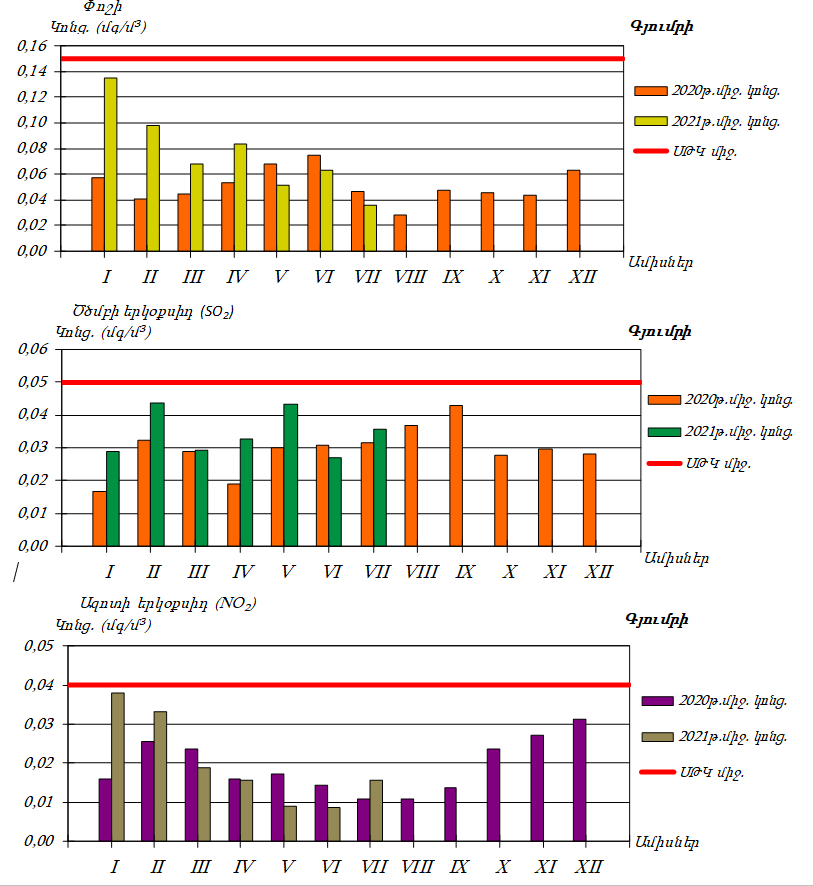 Ջրային ռեսուրսներՀայաստանի Հանրապետությունում մակերևութային ջրերի որակի գնահատման համակարգը ջրի որակի յուրաքանչյուր ցուցանիշի համար տարբերակում է կարգավիճակի հինգ դաս` «գերազանց» (1-ին դաս), «լավ» (2-րդ դաս), «միջակ» (3-րդ դաս), «անբավարար» (4-րդ դաս) և «վատ» (5-րդ դաս): Ջրի որակի ընդհանրական գնահատականը ձևավորվում է վատագույն որակ ցուցաբերող ցուցանիշի դասով: Սևանա լճի և Արաքս գետի ջրի որակի գնահատումը դեռևս կատարվում է համաձայն 1990 թվականին ընդունված մակերևութային ջրերի աղտոտվածության ձկնատնտեսական սահմանային թույլատրելի կոնցենտրացիաների:2019 թվականի տվյալների համաձայն ՀՀ գետերի 26.5%-ը գնահատվել է 2- րդ դասի («լավ» որակի), 40.8%-ը գնահատվել է 3-րդ դասի («միջակ» որակի), 11.2%- ը գնահատվել է 4-րդ դասի («անբավարար» որակի) և 21.4%-ը գնահատվել է 5-րդ դասի («վատ» որակի):Ախուրյանի ջրավազանային կառավարման տարածքԱխուրյան գետի ջրի որակը Ամասիա գյուղից ներքև հատվածում գնահատվել է «անբավարար» (4-րդ դաս)՝ պայմանավորված ֆոսֆատ իոնով, Գյումրի քաղաքից վերև և ներքև հատվածներում՝«միջակ» (3-րդ դաս)՝ պայմանավորված ամոնիում, նիտրիտ և ֆոսֆատ իոններով, մոլիբդենով, երկաթով, ընդհանուր ֆոսֆորով և կախյալ նյութերով: Բագարան գյուղից ներքև հատվածում գետի ջրի որակը գնահատվել է «միջակ» (3-րդ դաս)՝ պայմանավորված ֆոսֆատ իոնով, մոլիբդենով, մանգանով, երկաթով և կախյալ նյութերով:Աշոցք գետի ջրի որակը Մուսայելյան գյուղից վերև հատվածում գնահատվել է «լավ» (2-րդ դաս), գետաբերանի հատվածում` «միջակ» (3-րդ դաս)՝ պայմանավորված արսենով, երկաթով և բորով:Կարկաչուն գետի ջրի որակը գետաբերանի հատվածում գնահատվել է «վատ» (5-րդ դաս)՝ պայմանավորված լուծված թթվածնով, ֆոսֆատ իոնով և ընդհանուր ֆոսֆորով:Հողերի նկարագիրըՇիրակի մարզում առանձնացվում են հողերի տարածման հետևյալ հիմնական գոտիները՝ Լեռնաշագանակագույն հողեր-տարածվում են մարզի հարավում, նախալեռնային գոտու չոր տափաստաններում, Արագածի ցածրադիր լանջերից մինչև Ախուրյան գետի հովիտը` 1450-1600 մ բարձրությունների սահմաններում: Ձևավորվում են շոգ և համեմատաբար չոր կլիմայական պայմաններում: Հումուսի պարունակությունը կազմում է 3-4%: Լեռնատափաստանային սևահողեր - սրանք տարածվում են մարզի 1500-2200 մ, երբեմն մինչև 2400-2500 մ բարձրությունները, ընդգրկում են Շիրակի և Աշոցքի սարահարթերի մեծ մասը և դրանք եզերող նախալեռնային և միջին բարձրության գոտիները: Հողի վերին շերտը հումուսացված է, հումուսի պարունակությունը հասնում է 4-5%-ից մինչև 10-11%, իսկ սևահողերի միջին հզորությունը` 50-65 սմ: Լեռնային, մարգագետնատափաստանային հողեր - տարածվում են սևահողերից վեր 2200-ից մինչև 2600-2700 մ բարձրություններում: Հումուսի պարունակությունը կազմում է 8-12%: Լեռնային մարգագետնային հողեր - տարածված են մարգագետնատափաստանային հողերից վեր: Հողաշերտի հզորությունը փոքր է. վերին մասերում այն հազիվ հասնում է 15-20 սմ-ի: Լեռնամարգագետնային հողերը ծածկված են բարձրորակ արոտներով:Հողային ռեսուրսներՆախատեսվող գործունեության նախագիծը ենթադրում է նաև գրունտային աշխատանքների իրականացում: Ե/բ հիմքիերի տեղադրման համար կատարվելու է մոտ 3099 խմ ընդհանուր ծավալով հողային զանգվածի հանույթ: Հանվող 2250 խմ ծավալով հողային զանգվածը կտեղափոխվի Գյումրու քաղաքապետարանի կողմից օրենքով սահմանված կարգով հատկացված վայր, մնացած մասը՝ 849 խմ կարճաժամկետ կպահվի շինարարական հրապարակում և կօգտագործվի որպես հետլիցք:Շինարարական աշխատանքների իրականացման տարածքում հողաբուսաշերտը բացակայում է:ԿենսաբազմազանությունՆախատեսվող գործունեության տարածքը գտնվում են ՀՀ Շիրակի ֆլորիստիկական շրջանում: Շիրակի մարզում բուսական աշխարհը խիստ բազմազան է, որին նպաստել են բարձրությունների մեծ տարբերությունները, լեռնալանջերի տարբեր կողմնադրությունները և մակերևույթի թեքությունները:Գործունեության տարածքը գտնվում է Գյումրի քաղաքային միջավայրում, կառուցապատված գոտում, ուր բացակայում են բնական լանդշաֆտները:Տարածքում բուսածածկույթը և հողային ծածկույթը հանդիպում են տեղ-տեղ: Տարածքն արդեն իսկ խախտված է, նախկինում օգտագործվել է տարբեր արտադրական նպատակներով: Քարքարոտ, ավազային, հողածածկույթի վրա տեղ-տեղ վայրի ծառատեսակներ են, տեղ-տեղ ինքնաբերաբար աճած նոսր բուսականություն:Քանի որ բնութագրվող տեղանքը գտնվում է արդեն իսկ յուրացված և կառուցապատված քաղաքային միջավայրում, ուստի տեղանքում էնդեմիկ կամ Կարմիր գրքում գրանցված բուսատեսակներ և կենդանական տեսակներ և կենդանիների միգրացիոն ուղիներ չեն կարող դիտարկվել:Ստորև բերված է Գյումրու տարածաշրջանի ֆլորայի և ֆաունայի վերաբերյալ տեղեկատվությունը:Բուսական աշխարհ: Գյումրու տարածաշրջանը Շիրակի մարզին բնորոշ հանդես է գալիս բուսական աշխարհի խիստ բազմազանությամբ, ինչին նպաստել է տարածաշրջանում բարձրությունների մեծ տարբերությունները։Տարածքի բուսականությունը պատկանում է հիմնականում տափաստանային տիպին, գետահովիտներում աճում են ակացիա, թխկենի, հացենի և այլ ծառատեսակներ: Գերակշռում են լեռնատափաստանային սևահողերը` տարախոտա- հացազգի խոտաբույսերի տարածմամբ: Տարածաշրջանում առկա են հացահատիկային զանազան խոտաբույսերի ֆորմացիաներ: Լեռնային տափաստանները ներկայացված են երեք` փետրախոտային (Stipa), շյուղախոտային (Festuca) և ցորնուկային (Bromus) տափաստանների ֆորմացիաներով: Բնութագրվող տարածաշրջանում առավել հանդիպող բուսատեսակներից են․ բարդին (Populus), ակացիան (Robinia), թղկի (Acer), սզնի (Crataegus), ուռատերև տանձենի (Pyrus salicifolia), սովորական հացենի (Fraxsinus excelsior), աղեղնաեզր ասպիրակ (Spiraea crenata), արևելյան ծորենի (Berberis orientalis),չմենի (Cotoneaster integerrima), վրացական ցախակեռաս (Lonicera iberica), սովորական լեռնաչամիչ (Ephedra procera), թփային հասմիկ (Jasminum fruticans), թեղի (Ulmus), ալուչա (Prunus), փշատենի (Elaeagnus), ուռենի (Salix), մասրենի (Rosa canina) այլն բուսատեսակներ։Շիրակի մարզում հանդիպում են ՀՀ Կարմիր գրքում գրանցված շուրջ 40 հազվագյուտ և անհետացող բուսատեսակներ: Կարելի է փաստել, որ նախատեսվող գործունեության տարածքում ՀՀ կարմիր գրքում գրանցված բուսատեսակներ չեն կարող լինել, քանի որ նախատեսվող գործունեության վայրը գտնվել և շարունակվում է գտնվել զարգացած քաղաքային, կառուցապատված միջավայրում՝ մարդածին ազդեցության տակ:Նախնական ուսումնասիրությունների եւ գրականական տվյալների նույնականացման արդյունքում բուն նախատեսվող գործունեության իրականացման տարածքում ՀՀ Կարմիր գրքում գրանցված բույսեր չեն հայտնաբերվել:Կենդանական աշխարհ:Գյումրու տարածաշրջանի կենդանական աշխարհը ևս հանդես է գալիս Շիրակի մարզին բնորոշ կենդանական ձևերով, որոնք ևս ներկայացված են տափաստանային և բարձր լեռնային կենդանական ձևերով և քիչ արտահայտաված են տեղական էնդեմիկ ձևերը։ Երկկենցաղներից և սողուններից այստեղ հանդիպում են դոդոշների, գորտերի, մողեսների և օձերի բազմաթիվ տեսակներ: Լայնորեն տարածված կենդանատեսակներից այստեղ հանդիպում են. կաթնասուններից` նապաստակ (Lepus europaeus), աղվես (Vulpes vulpes), գայլ (Canis lupus) և մի շարք կրծողներ: Նախատեսվող գործունեության տարածաշրջանում հանդիպող կենդանատեսակների ցուցակը բերված է ստորև.Մողես Lacerta armeniaca 2.Դալի մողես L. dahli 3.Վալենտինի մողես Darevskia valentini 4.Նաիյան մողես L.nairensis 5.Հայկական իժ Vipera raddei 6.Տափաստանային իժV. erivanensis 7.Խայտաբղետ իժանման սահնօձ Coluber ravergieri 8. Նապաստակ Lepus europaeus 9. Աղվես Vulpes vulpes 10. Գայլ Canis lupus 11. Դաշտամուկ Microtus arvalis 12.Կանաչ դոդոշ Pseudepidalea viridisՊետք է փաստել, որ դիտարկվող տարածքում և նրա հարակից տարածքներում արդեն իսկ առկա է մարդկային գործոնը, առկա է կառուցապատում, տրանսպորտայիներթևեկություն, մեքենաների շարժ և աղմուկ, ինչի պարագայում կենդանատեսակների հանդիպելը քիչ հավանական է, կամ բացառվում է:Թափոնների կառավարումԳյումրի համայնքի տարածքում աղբահանության նպատակով բնակելի թաղամասերում տեղադրված են աղբահավաք տարողություններ և աղբարկղներ: Աղբահեռացումը կատարվում է կանոնավոր:Շինարարական աշխատանքերի ընթացքում, առաջացող թափոնատեսակներն են՝ կենցաղային աղբը /ծածակագիրը՝ 9120040001004/՝ 20խմ, որը կհավաքվի աղբահավաք կոնտեյներներում և կտեղափոխվի մոտակա աղբավայր, և 20 խմ շինարարական աղբը /ծածակագիրը՝ 9120060101004/ (հիմնականում կազմված են իներտ ֆրակցիաներից) (բետոն, աղյուս, կերամիկա և այլն, ամբողջությամբ տեղափոխվելու է տեղական ինքնակառավարման մարմինների կողմից հատկացված վայր:ՇՐՋԱԿԱ ՄԻՋԱՎԱՅՐԻ ՎՐԱ ՀՆԱՐԱՎՈՐ ԱԶԴԵՑՈՒԹՅՈՒՆԸ ԵՎ ՎՆԱՍԱԿԱՐ ԱԶԴԵՑՈՒԹՅԱՆ ԲԱՑԱՌՄԱՆԸ, ՆՎԱԶԵՑՄԱՆՆ ՈՒ ՓՈԽՀԱՏՈՒՑՄԱՆՆ ՈՒՂՂՎԱԾ ԲՆԱՊԱՀՊԱՆԱԿԱՆ ՄԻՋՈՑԱՌՈՒՄՆԵՐԻ ԾՐԱԳԻՐԲոլոր տիպի շինարարական աշխատանքները պետք է կատարել պահպանելով պետական նորմերը, կանոնները, ստանդարտները, ինչպես նաև նախագծի տեխնիկական պայմանները:Շինարարական հրապարակը կազմակերպելիս ղեկավարվել Քաղաքաշինության, տեխնիկական և հրդեհային անվտանգության տեսչական մարմնի կողմից հաստատված դրույթներով, շինարարական հրապարակի հակահրդեհային անվտանգության պատասխանատվությունը կրում է անմիջապես շինարարության ղեկավարը կամ նրան փոխարինող անձը:Հաշմանդամների և բնակչության սակավաշարժուիթյան խմբերի մատչելիության վերաբերյալ միջոցառումներ առաջնորդվելով ՀՀՇՆ 4-11.07.01-2006 շենքերի և շինությունների մատչելիությունը բնակչության սակավաշարժուն խմբերի համար շինարարական նորմերի պահանջներով:Երեկոյան ժամերին դադարեցնել աղմկոտ աշխատանքների կատարումը:ՌԻՍԿԵՐԻ ԳՆԱՀԱՏՈՒՄՆերկայացվող գործունեության իրականացման ժամանակ շրջակա միջավայրի վրա ազդեցությունները հիմնականում կապված են՝փորման բեռնման աշխատանքների,հողային զանգվածների տեղափոխման,շինարարական տեխնիակայի շահագործման,ջրամեկուսացման համար օգտագործվող նյութերի օգտագործման,բետոնային աշխատանքների հետ:Թվարկված աշխատանքների ազդեցությունը նվազեցնելու նպատակով նախատեսված են բնապահպանական միջոցառումներ, որոնք ներառված են բնապահպանական կառավարման պլանում:Սույն հայտում բերված են հիմնական բնապահպանական միջոցառումները ըստ ազդեցության ուղղությունների:ԱՐՏԱՆԵՏՈՒՄՆԵՐԻ ԱՂԲՅՈՒՐՆԵՐԸՆերկայացվող աշխատանքների կատարման ընթացքում հիմնական ռիսկերը կապված են արտանետումների հետ, որոնց ցանկը բերված է ստորև՝փոշու արտանետումներ գոյություն ունեցող շինությունների հիմքերի քանդման ընթացքում,փոշու արտանետումներ հիմքերի փորման ընթացքումվառելիքի արտանետումներ շինարարական տեխնիկայի շահագործման ժամանակ (CO, NOx):ԲՆԱՊԱՀՊԱՆԱԿԱՆ ՄԻՋՈՑԱՌՈՒՄՆԵՐԻ ԸՆԴՀԱՆՈՒՐ ՆԿԱՐԱԳՐՈՒԹՅՈՒՆՄԹՆՈԼՈՐՏԱՅԻՆ ՕԴՕդային ավազանը աղտոտումից պահպանելու համար նախատեսված են՝շինարարական աշխատանքների /փոշեգոյացնող աշխատանքներ/ ընթացքում անհրաժեշտ է իրականացնել ջրցան,պարբերաբար	ստուգել	շինարարական	տեխնիկայի	և	փոխադրամիջոցների տեխնիկական վիճակը և իրականացնել կարգաորում։շինարարական նյութերի (հատկապես սորուն շինարարական նյութերի դեպքում, ինչպիսիք են ավազը, խիճը, հողը և այլն) տեղափոխումը պետք է իրականցվի փակ ծածկով մեքենաներով.սորուն նյութերի պահեստները ծածկել համապատասխան բարձրությամբ թաղանթով, ինչը կանխարգելում է փոշու տարածումը:ՋՐԱՅԻՆ ՌԵՍՈՒՐՍՆԵՐՋրային ռեսուրսների արդյունավետ օգտագործման նպատակով նախատեսվել են հետևյալ միջոցառումները.ջրցանի ծավալները հաշվարկվում են այնպես, որ չառաջանան մակերևութային հոսքեր և ջուրը բավականացնի միայն փոշենստեցման համար,ՀՈՂԱՅԻՆ ՌԵՍՈՒՐՍՆԵՐՀողային ռեսուրսների պահպանության համար նախատեսվում են.Շինարարական նյութերը կտեղադրվեն բետոնապատ մակերեսի վրա,Շինարարական գործընացներում ներգրավված տեխնիկայից նավթանյութերի արտահոսքի հավանականությունը նվազեցնելու նպատակով, անհրաժեշտ է, որ այդ տարածքներում ապահովվի սարքավորումների և մեքենաների պատշաճ տեխնիկական վիճակ, ինչպես նաև ներգրավվի ժամանակակից տեխնիկակակն միջոցներ:աշխատանքների ավարտից հետո կմաքրվեն բոլոր տարածքները և առաջացած թափոնները կտեղափոխվեն ինքնակառավարման մարմնի կողմից հատկացված աղբավայր,Կանաչապատումը իրականացվելու է համաձայն բարեկարգման, արդիականացման և կանաչապատման նորմերի: Տարածքում նախատեսվում է տնկել տարածաշրջանին բնորոշ ծառատեսակներ և թփեր:Կանաչապատման աշխատանքներն իրականացնելիս կառաջնորդվեն ՀՀ կառավարության 08.02.2018 թվականի N 108-Ն որոշման դրույթներով։Նախատեսվող կանաչապատման աշխատանքերի համար անհրաժեշտ կլինի բուսահողի լիցք, որի ձեռքբերումը, տեղափոխումը և օգտագործումը կիրականացվի գործող օրենսդրության պահանջներին համապատասխան՝ նախապես համաձայնեցվելով Գյումրիի քաղաքապետարանի հետ: Կանաչապատ տարածքների ոռոգումը իրականացվելու է հարևանությամբ անցնող ոռոգման ցանցից: Հաշվի առնելով այն հանգամանքը, որ շինարարության ժամկետը սահմանված է շինարարության տրամադրումից հետո 24,0 ամիս, նշված հարցը կհստակեցվի մոտ 2 տարի հետո:ԱՐՏԱԿԱՐԳ ԻՐԱՎԻՃԱԿՆԵՐԻ ՊԱՏՐԱՍՏՎԱԾՈՒԹՅՈՒՆԸՇինարարական աշխատանքների ընթացքում հնարավոր արտակարգ իրավիճակներն են՝Հրդեհի առաջացումըՀեղուկ նյութերի արտահոսքըԱշխատողների վնասվածքներըՇահագործվող տեխնիկայի հետ վթարները:Արտակարգ իրավիճակներին արագ արձագանքելու համար նախատեսված են հետևյալ միջոցառումները՝Մինչ աշխատանքների սկիզբը ոլոր աշխատողները, այդ թվում նաև վարորդները, անցնում են հրահանգավորում ըստ աշխատանքի անվտանգության կանոնների: Հրահանգավորումը իրականացնում է աշխատանքների ղեկավարը:հակահրդեհային անվտանգության միջոցառումների ապահովման նպատակով տարածքում նախատեսվում է հրշեջ հիդրանտի տեղադրում):Մինչ աշխատանքների սկիզբը շինարարական հարթակը և տրանսպորտային միջոցները հագեցվում են հրդեհաշիջման առաջնային միջոցներով ու դեղ- արկղիկով, իսկ աշխատողներն անցնում են դրանց ճիշտ օգտագործմանն, ինչպես նաև առաջին բուժօգնության ցուցաբերմանն ուղղված հրահանգավորում:Շինարարական աշխատանքների ժամանակ՝ա) մշտապես իրականացնել շինարարական հրապարակի, բաց պահեստների հակահրդեհային միջտարածությունների ժամանակին մաքրում հրդեհավտանգ թափոններից և աղբից, քանի որ հակահրդեհային միջտարածությունները չեն կարող օգտագործվել նյութերի, սարքավորումների, տարաների պահեստավորման, ավտոտրանսպորտային տեխնիկայի կայանման համար,բ) հրդեհաշիջման համար նախատեսված ջրաղբյուրների ճանապարհները և անցումները պետք է միշտ ազատ լինեն, շինարարության ընթացքում ճանապարհների փակման դեպքում, ջրային աղբյուրներին մոտենալու կամ այդ հատվածով անցնելու նպատակով տեղադրել շրջանցման ուղղությունը ցույց տվող ցուցանակներ,գ) շինարարական աշխատանքների   տեղամասերում   տեղադրել հրդեհաշիջման սկզբնական միջոցներ, փակցնել հակահրդեհային անվտանգության պաստառներ, հրդեհների մասին ուղեցույց-հիշեցումներ և այլն։Հեղուկ նյութերը տեղափոխվելու են շինարարական հարթակ օգտագործումից առաջ և պահվելու են հատուկ տակդիրների վրա՝ հնարավոր արտահոսքերը բացառելու համար:բոլոր աշխատողներին տրվելու են անհատական պաշտպանության միջոցներ: Հնարավոր վնասվածքների դեպքում տուժածին կցուցաբերեն առաջին բուժօգնության, ապա, անհրաժեշտության դեպքում, կտեղափոխվի քաղաքի մոտակա բժշկական հաստատությունը:Նախատեսվող    բնակելի     համալիրում     առկա     վտանգավոր     օբյեկտները«Տեխնիկական անվտանգության ապահովման պետական կարգավորման մասին» ՀՀ օրենքով նախատեսված կարգով կներկայացվեն տեխնիկական անվտանգության փորձաքննություններիիրականացվող շինարարական աշխատանքների ընթացքում ղեկավարվել Առողջապահութան նախարարի 2012 թվականի սեպտեմբերի 19-ի թիվ 15-Նհրամանով հաստատված սանիտարական կանոնների և նորմերի պահանջներով:Ըստ նախնական գնահատման, ապահովելով նշված միջոցառումների պատշաճ մակարդակով իրականացումը, կարելի է արտակարգ իրավիճակների և առողջապահական ռիսկը հասցնել նվազագույնի, իսկ առաջացման դեպքում արագ և արդյունավետ հակազդել դրանց:ԱՂՄՈՒԿԻ և ԹՐԹՌՈՒՄՆԵՐԻ ԱԶԴԵՑՈՒԹՅՈՒՆ Աղմուկի մակարդակը նվազեցնելու համար նախատեսվում է՝շինարարական աշխատանքները և տրանսպորտի տեղաշարժը կազմակերպել ցերեկային ժամերին,շինարարական աշխատանքներում ներգրավել ժամանակակից աղմուկի առաջացման ցածր ցուցանիշներ ունեցող տեխնիկական միջոցներ, ինչպես նաև դրանք շահագործել տեխնիկական նորմալ վիճակում:պարբերաար ստուգել և կարգաերել տեխնիկական միջոցների և ավտոտրանսպորտի շարժիչները,շինարարական տեխնիկական միջոցների ընտրության ժամանակ հատուկ ուշադրություն դարձնել դրանց աղմուկի մակարդակին:4. ՄՇՏԱԴԻՏԱՐԿՈՒՄՆԵՐԻ ԻՐԱԿԱՆԱՑՄԱՆ ՊԼԱՆԲնակելի համալիրի շինարարական աշխատանքների իրականացման ընթացքում նախատեսվում է իրականացնել շրջակա միջավայրի վրա բացասական ազդեցության կանխարգելմանն/մեղմացմանն ուղված հետևյալ մշտադիտարկումները.Մթնոլորտային օդ կատարվող աղտոտող նյութերի (փոշի, CO, NOx) արտանետումների որակական և քանակական պարամետրերի պարբերական չափումներ, ամիսը մեկ հաճախականությամբ;Փոշենստեցման նպատակով նախատեսվում է իրականացնել տարածքի ջրցանում տարվա շոգ և չոր եղանակներին, օրեկան 2-3 անգամ;Օգտագործված մեքենայական յուղերով ու քսայուղերով հողերի հնարավոր աղտոտումից խուսափելու նպատակով հողերի աղտոտվածության մշտադիտարկումներ՝ երեք ամիսը մեկ հաճախականությամբ;Աղմուկի և թրթռումների մշտադիտարկումներ՝ երեք ամիսը մեկ հաճախականությամբ:Շինհրապարակի որակի, բանվորական հագուստի կուլտուրայի, անվտանգության կանոնների պահպանմանն ուղղված մշտադիտարկում՝ համաձայն ՀՀ կառավարության 2020թ. հուլիսի 2-ի նիստի N 87 արձանագրության պահանջների,Կանաչապատման աշխատանքներ իրականացնող կազմակերպությունը պետք է հետևողական լինի տնկված ծառերի աճի և խնամքի համար, ոչ կեսունակ ծառերը և թփերը կփոխարինվեն նորերով:Նախատեսվում է համաձայն ՀՀ կառավարության 2002 թ. ապրիլի 20-ի N 438 որոշման 43-րդ կետի` Հիմնարկները, իրավաբանական և ֆիզիկական անձինք աշխատանքների կատարման ժամանակ պատմական, գիտական, գեղարվեստական և այլ մշակութային արժեք ունեցող հնագիտական և մյուս օբյեկտների հայտնաբերման պահից դադարեցնել աշխատանքները և դրա մասին անհապաղ հայտնել լիազորված մարմնին:Բնապահպանական միջոցառումների համար նախատեսվում է ամբողջ շինարարաության ընթացքում հատկացնել 1240000 դրամ:ԲՆԱՊԱՀՊԱՆԱԿԱՆ ՌԻՍԿԵՐԸ ՄԵՂՄԱՑՆՈՂ ՄԻՋՈՑԱՌՈՒՄՆԵՐԻ ԾՐԱԳԻՐՄՈՆԻԹՈՐԻՆԳԻ /ՄՇՏԱԴԻՏԱՐԿՄԱՆ/ ՊԼԱՆՕԳՏԱԳՈՐԾՎԱԾ ԳՐԱԿԱՆՈՒԹՅԱՆ ՑԱՆԿСНиП 2.04.02-84. Водоснабжение. Наружные сети и сооружения.Сборник методик по расчету выбросов в атмосферу загрязняющих веществ различными производствами, Госкомгидромет, Ленинград, 1986.Инструкция о порядке рассмотрения, согласования и экспертизы воздухоохранных мероприятий и о выдаче разрешений на выброс загрязняющих веществ в атмосферу по проектным решениям, ОНД-84-Н.ՀԱՎԵԼՎԱԾՆԵՐ1.2 Ձեռնարկող՝«ՍԵՎԱԿ ԳՈՄՑՅԱՆ ԿԱՐԼԵՆԻ» ԱՁ1.3 Ձեռնարկողի իրավաբանական հասցեն՝ՀՀ Ք. Գյումրի Մուշ թաղամաս, 45շ, բն.41.4 Ձեռնարկողի փաստացի գործունեության հասցեն՝ք. Գյումրի, Գարեգին Նժդեհի փողոց 1/9 1.5 Նախատեսվող գործունեության վարչական տարածքը՝ք. ԳյումրիNNԱնվանումՄակնիշՔանակ1Վերամբարձ ավտոկռունկГаличанин КС-65713-122Գույքային կաղապարամածԿոմպլ.33Եռակցման տրանսֆորմատորCTH-50024Էքսկավատոր՝Hyundai 170W-715ԹրթրագլդոնHAMI 341016ԲուլդոզերKOMATSU D37-EX-2217Շարժական կոմպրեսորЗИФ-55В28Դակիչ ձեռքի էլեկտրականИЭ-4709А29Թրթռիչ մակերեսային էլեկտրականИВ-91А310Թրթռիչ խորքային էլեկտրականИВ-102А311Փոխարկիչ թրթրիչների համարИВ-4312ՏոփանիչCR 3/60213Ձեռքի էլեկտրական դուրИЭ-1208Э214Ինքնաթափ ավտոմոբիլМАЗ-5550ըատ հաշվարկի15ԱվտոբետոնախառնիչСБ-69Бըստ հաշվարկի16Հղկող մեքենա ИЭ-2201217ԱվտոբետոնատարKraz-65055ՀաշվարկովԲնակա¬վայրի անվա¬նումըԲարձրո ւ¬թյունը ծովի մակար- դակից,մՕդի միջին ամսական, ըստ ամիսների °CՕդի միջին ամսական, ըստ ամիսների °CՕդի միջին ամսական, ըստ ամիսների °CՕդի միջին ամսական, ըստ ամիսների °CՕդի միջին ամսական, ըստ ամիսների °CՕդի միջին ամսական, ըստ ամիսների °CՕդի միջին ամսական, ըստ ամիսների °CՕդի միջին ամսական, ըստ ամիսների °CՕդի միջին ամսական, ըստ ամիսների °CՕդի միջին ամսական, ըստ ամիսների °CՕդի միջին ամսական, ըստ ամիսների °CՕդի միջին ամսական, ըստ ամիսների °CՄիջին տարե- կանԲացար- ձակ նվազա- գույնԲացար- ձակ առավե- լագույնԲնակա¬վայրի անվա¬նումըԲարձրո ւ¬թյունը ծովի մակար- դակից,մIIIIIIIVVVIVIIVIIIIXXXIXIIՄիջին տարե- կանԲացար- ձակ նվազա- գույնԲացար- ձակ առավե- լագույնԳյումրի1528-9.0-7.2-1.26.711.715.519.519.515.28.51.7-5.16.3-3638Բնակա¬վայրի անվանումըՕդի հարաբերական խոնավությունը. %Օդի հարաբերական խոնավությունը. %Օդի հարաբերական խոնավությունը. %Օդի հարաբերական խոնավությունը. %Օդի հարաբերական խոնավությունը. %Օդի հարաբերական խոնավությունը. %Օդի հարաբերական խոնավությունը. %Օդի հարաբերական խոնավությունը. %Օդի հարաբերական խոնավությունը. %Օդի հարաբերական խոնավությունը. %Օդի հարաբերական խոնավությունը. %Օդի հարաբերական խոնավությունը. %Օդի հարաբերական խոնավությունը. %Օդի հարաբերական խոնավությունը. %Օդի հարաբերական խոնավությունը. %Բնակա¬վայրի անվանումըըստ ամիսներիըստ ամիսներիըստ ամիսներիըստ ամիսներիըստ ամիսներիըստ ամիսներիըստ ամիսներիըստ ամիսներիըստ ամիսներիըստ ամիսներիըստ ամիսներիըստ ամիսներիՄիջին տարե¬կանմիջինը ժամը 15-ինմիջինը ժամը 15-ինԲնակա¬վայրի անվանումըIIIIIIIVVVIVIIVIIIIXXXIXIIՄիջին տարե¬կանամենա-ցուրտ ամսվաԱմենաշոգ ամսվաԳյումրի838276686966626063707584727139Բնակա¬վայրի անվանումըՏեղումների քանակը միջին ամսական մմօրական առավելագույնըՏեղումների քանակը միջին ամսական մմօրական առավելագույնըՏեղումների քանակը միջին ամսական մմօրական առավելագույնըՏեղումների քանակը միջին ամսական մմօրական առավելագույնըՏեղումների քանակը միջին ամսական մմօրական առավելագույնըՏեղումների քանակը միջին ամսական մմօրական առավելագույնըՏեղումների քանակը միջին ամսական մմօրական առավելագույնըՏեղումների քանակը միջին ամսական մմօրական առավելագույնըՏեղումների քանակը միջին ամսական մմօրական առավելագույնըՏեղումների քանակը միջին ամսական մմօրական առավելագույնըՏեղումների քանակը միջին ամսական մմօրական առավելագույնըՏեղումների քանակը միջին ամսական մմօրական առավելագույնըՏեղումների քանակը միջին ամսական մմօրական առավելագույնըՁյան ծածկույթըՁյան ծածկույթըՁյան ծածկույթըԲնակա¬վայրի անվանումըÁëï uÙÇëÝ»hçÁëï uÙÇëÝ»hçÁëï uÙÇëÝ»hçÁëï uÙÇëÝ»hçÁëï uÙÇëÝ»hçÁëï uÙÇëÝ»hçÁëï uÙÇëÝ»hçÁëï uÙÇëÝ»hçÁëï uÙÇëÝ»hçÁëï uÙÇëÝ»hçÁëï uÙÇëÝ»hçÁëï uÙÇëÝ»hçտարե- կանտասնօրյա առավելա- գույնը, սմօրերի թիվըջրի առա- վելագույն քանակըձյան մեջ, մմԲնակա¬վայրի անվանումըIIIIIIIVVVIVIIVIIIIXXXIXIIտարե- կանտասնօրյա առավելա- գույնը, սմօրերի թիվըջրի առա- վելագույն քանակըձյան մեջ, մմԳյումրի2325305590714636313928244986194129Գյումրի172624305355404764392532646194129Մշտադիտարկում և բնապահպանական միջոցառումներ, շին. փուլ/ դրամՄշտադիտարկում և բնապահպանական միջոցառումներ, շին. փուլ/ դրամՄշտադիտարկում և բնապահպանական միջոցառումներ, շին. փուլ/ դրամՏարածքի	ջրցան փոշեգոյացումը կանխելու նպատակով200000200000Մթնոլորտային			օդ կատարվող		աղտոտող նյութերի (փոշի, CO, NOx) արտանետումների չափումներ,	ամիսը	մեկ հաճախականությամբ;24x35000840000Աղմուկի և թրթռումների մշտադիտարկումներ՝ երեք	ամիսը	մեկ հաճախականությամբ:8x25000200000Ամբողջ	շինարարության համար1240000ԱՇԽԱՏԱՆՔՆԵՐՊԱՐԱՄԵՏՐԵՐՄԵՂՄԱՑՈՂ ՄԻՋՈՑԱՌՈՒՄՆԵՐԻ ՍՏՈՒԳԱԹԵՐԹԻԿԸնդհանուր դրույթներՆախազգուշացումներ և աշխատողների անվտանգությունՇինարարության և շրջակա միջավայրի անվտանգությունը վերահսկող մարմինները և համայնքը պետք է նախազգուշացված լինեն սպասվող գործընթացների վերաբերյալՇինարարության համար անհրաժեշտ բոլոր պահանջվող թույլտվությունները ձեռք են բերվելԿապալառուն պաշտոնապես համաձայնել է, որ աշխատանքները կիրականացվեն ապահով և կարգապահ` նվազագույնի հասցնելով ազդեցությունը հարևան տնտեսությունների և շրջակա միջավայրի վրա:Աշխատողների անհատական պաշտպանության միջոցները պետք է համապատասխանեն ՀՀ օրենսդրությամբ սահմանված չափանիշներին (մշտապես սաղավարտների կիրառում, անհրաժեշտության դեպքում դիմակներ և պաշտպանիչ ակնոցներ, պաշտպանիչ հագուստ և կոշիկներ)Շինհրապարակում տեղադրվող համապատասխան տեղեկատվական վահանակներըաշխատողներին կիրազեկեն հիմնական կանոնների և նորմերի վերաբերյալ:Շինարարական աշխատանքներՕդի որակՇինաշխատանքների իրականացման ընթացքում հատուկ տարողություններ կկիրառվեն շինարարական աղբի հեռացման համարՆշված տարողությունները պետք է պահպանվեն տարածքում և անընդհատ ցողվեն ջրով` թափոններից գոյացած փոշու քանակը նվազեցնելու նպատակովՇրջակա տարածքները (մայթերը, ճանապարհները) պետք է զերծ պահվեն շինարարական աղբից` փոշին նվազագույնի հասցնելու նպատակովՇինարարական տրանսպորտային միջոցների պարապուրդ շինհրապարակում չի թույլատրվի:Շինարարության ընթացքում համաձայն մթնոլորտային օդի պահպանության մասին օրենքի,փոշեգոյացումը կանխելու նպատակով շենքերը կծածկվեն անթափանց թաղանթովՇինարարական աշխատանքներԱղմուկՇինարարական աշխատանքներից գոյացած աղմուկը կսամանափակվի թույլատրված ժամերի միջակայքումՇինարարական աշխատանքների ընթացքում շարժիչների, օդի կոմպրեսորների ևէլեկտրականությամբ սնվող սարքերը պետք է ծածկվեն:Թափոնների կառավարումՇինարարության արդյունքում գոյացող թափոնները պետք տարանջատվեն ընդհանուր աղբից և կենցաղային թափոններից դեռ շինհրապարակում և ըստ առաջացման տեղափոխվեն հատուկ հատկացված աղբավայր:Շինարարակամ աղբը պետք է պատշաճ կերպով հավաքվի և հեռացվի արտոնագիր ունեցող աղբահավաքների կողմիցԹափոնների հեռացման վերաբերյալ գրառումներ պետք է կատարվեն որպես ապացույց, որ թափոնների կառավարումը կատարվում է պատշաճ կերպով, նախատեսվածին համաձայնԿեղտաջրերի հեռացումՋրի որակՇինարարության և շահագործման փուլերում հաշվի առնելով որ Գյումրի քաղաքը չունի տեխնիկական ջրի ցանց, ուստի նախատեսվում է օգտագործել խմելու ջուրը՝ համաձայն կնքված տեխնիկական պայմանի: Շինարարության փուլում աշխատողների կոմունալ կենցաղային պայմանները կապահովեն տեղադրելով բիոզուգարաններ, խմելու ջուրը կմատակարարվի տարաներով:,Շինարարական տրանսպորտային միջոցները և սարքավորումները պետք է լվացվեն նախատեսված տարածքներում, որտեղից ջրի արտահոսք չի լինի:Շինհրապարակից ելքի ժամանակ լվացվում են տեխնիկական միջոցների անվադողերը: Պարզարանում տեղի է ունենում մեխանիկական նստեցում, պարզեցված ջուրը կօգտագործվիտարածքի ջրցանման համար, իսկ փոքր քանակներով նստվածքը կհեռացվի որպես շինաղբ:Հետիոտների և երթևեկության ապահովությունՇինարարական աշխատանքների հետևանքով հետիոտներին կամ հանրային տրանսպորտին սպառնացող ուղղակի կամ անուղղակի վտանգներՇինարարության ազգային նորմերի համաձայն կապալառուն պետք է ապահովի պատշաճ անվտանգություն և շինարարությանն առնչվող երթևեկության կարգավորում, ինչը ներառում է, բայց չի սահմանափակվում հետևյալով.պարզ տեսանելի ցուցանակներ, զգուշացնող նշաններ շինհրապարակում հանրությանը պոտենցյալ վտանգների մասին նախազգուշացնելու համար, պետք է առկա լինեն պատնեշներ և շրջանցող ուղիներԱնձնակազմի կրթման համակարգ և երթևեկության կառավարման համակարգ, հատկապես` շինհրապարակ մուտք գործելու և հարակից տարածքում ծանր տրանսպորտի համար: Հետիոտների համար անվտանգ անցումներ երթևեկության զոնայում:Համապատասխանեցնել աշխատանքային ժամերը երթևեկության ակտիվության հետ, խուսափել ակտիվ երթևեկությունից` մարդկանց ակտիվ տեղաշարժի ժամերին:Երթևեկության ակտիվ կառավարում շինհրապարակում փորձված և երևացող անձնակազմի կողմից, եթե վերջինս անհրաժեշտ է մարդկանց ապահով և հարմար անցուդարձի համար.Պետք է ապահովվի ապահով և շարունակական մոտեցում դեպի գործող գրասենյակային շինությունները, խանութները և բնակելի շինությունները շինարարական աշխատանքներիընթացքում:Արտակարգ իրավիճակների կառավարումՇինարարական աշխատանքների հետևանքով արտակարգ իրավիճակների կառավարումԱնհրաժեշտ է նշանակել արտակարգ իրավիճակների համար պատասխանատու անձ, ով մշտապես ներկա կգտնվի շին. հրապարակում;Շինարարական բոլոր տեղամասերում անհրաժեշտ է ապահովել արտակարգ պատահարների դեպքում կոնտակտային տվյալները, պատասխանատու անձանց և անվտանգության պատասխանատուի անուն(ները), հեռախոսահամարները պարունակող պաստառների առկայությունը;Շինարարական աշխատանքների տեղամասերում տեղադրել հրդեհաշիջման սկզբնական միջոցներ, հրշեջ հիդրանտներ, փակցնել հակահրդեհային անվտանգության պաստառներ, հրդեհների մասին ուղեցույց- հիշեցումներ և այլն:Մշտապես իրականացնել շինարարական հրապարակի, բաց պահեստների հակահրդեհային միջտարածությունների ժամանակին մաքրում հրդեհավտանգ թափոններից և աղբից, քանի որ հակահրդեհային միջտարածությունները չեն կարող օգտագործվել նյութերի, սարքավորումների, տարաների պահեստավորման, ավտոտրանսպորտային տեխնիկայի կայանման համար:Հրդեհաշիջման համար նախատեսված ջրաղբյուրների ճանապարհները և անցումները պետք է միշտ ազատ լինեն, շինարարության ընթացքում ճանապարհների փակման դեպքում՝ ջրային աղբյուրներին մոտենալու կամ այդ հատվածով անցնելու նպատակով տեղադրել շրջանցման ուղղությունը ցույց տվող ցուցանակներ-	Անբարենպաստ օդերևութաբանական պայմանների (քամու արագություն, անհողմություն, մառախուղ) դեպքում աշխատանքներն իրականացնել պահպանելով անվտանգության բոլոր կանոները կամշին. աշխատանքները դադարեցնել մինչ օդերևութաբանական պայմանները կլինեն բարենպաստ աշխատանքները վերսկսելու համար:ԳործողությունՆվազեցնող միջոցառումներՈրտեղ իրականացնելԻնչպես իրականացնելԺամանակամիջոցԿատարողՇինանյութերի մատակարարումՇինանյութերի գնում արտոնագրված մատակարարներիցՄատակակարի հիմնարկում կամ պահեստումՓաստաթղթերի ստուգումՄատակարարմա ն պայմանագրերը կնքելուընթացքումԿապալառուՇինանյութերի և թափոնների տեղափոխում Շինարարական տեխնիկայի տեղաշարժՄեքենաների և տեխնիկայի համապատասխան տեխնիկական վիճակի ապահովումԲեռնատարերի բեռնվածության սահմանափակում հերթականության ապահովմամբՏեղափոխումների ժամանակացույցի և երթուղիներիպահպանումՇինհրապարակՇինանյութերի և աղբի տեղափոխման երթուղիներՇինհրապարակ տանող ճանապարհների ստուգումԱշխատանքային ժամերին և դրանցից դուրս անսպասելի ստուգումների իրականացումԿապալառուՇինարարական տեխնիկայի շահագործում տեղամասում- Մեքենաների և տեխնիկայի լվացումը պետք է կատարվի շինհրապարակից դուրս , համայնքում գործող մասնագիտացված կետերում- Տեխնիկական միջոցների վառելիքի լիցքավորումը և յուղումը պետք է իրականացվի շինհրապարակից դուրս լցակայաններում կամսպասարկման կետերումՇինհրապարակԳործընթացների գործունեության ստուգումՄեխանիզմների շահագործման ընթացքումԿապալառուՀողային աշխատանքներ- Հանված հողերը հեռացվում են համայնքի կողմից հատկացվածվայրՇինհրապարակԳործընթացների ստուգումՀողային աշխատանքներիընթացքումԿապալառուԻներտ շինանյութերի գնում- Շինանյութերի գնում վստահելի մատակարարներիցԻներտ նյութերի պահեստՓաստաթղթերի ստուգում ԳործընթացներիստուգումՄատակարարմա ն ընթացքումԿապալառու, մատակարա րԿենցաղային աղբի առաջացում- Աղբամանների տեղադրում շինարարական հրապարակում- համայնքի թույլտվություն աղբի մշտական տեղակայմանվերաբերյալՇինհրապարակԱրտաքին զննումՇինարարության ողջ ընթացքումԿապալառու, քաղաքապե- տարանի վերահսկողությունԱշխատանքի անվտանգություն- Անձնակազմի ապահովում արտահագուստով և անձնական պաշտպանիչ միջոցներով- Շինարարության կանոնների և անձնական պաշտպանությաննորմերի խստիվ պահպանությունՇինհրապարակՍտուգման գործընթացներԱշխատանքների ողջ ընթացքումԿապալառու, պատվիրատ ուԿանաչապատումՏեղանքին բնորոշ ծառաթփային բուսականության տնկումՍեփական տարածքԱրտաքին զննումմշտականԿապալառու